ISTITUTO COMPRENSIVO “SANTE GIUFFRIDA” – CATANIAa.s. 2017-2018 Progetto di riferimento : TeatroIniziativa: Spettacolo teatraleData: 23 marzo 2018Scuola dell’infanzia Breve descrizione: Gli alunni di entrambi i plessi della scuola dell’infanzia si sono recati al Piccolo Teatro per assistere allo spettacolo “Il topo di campagna e il topo di città”. Ed ecco i due protagonisti: Rodolfo, topo cittadino e tecnologico, abile a usare il suo telefonino e il pigro Berto, topo di campagna la cui felicità nasce dalla semplicità della sua vita e dalla bellezza del mondo che lo circonda. Una favola con il sapore antico ma sempre attuale che ci ha  invitato  ad apprezzare la campagna, a non abusare della tecnologia cittadina, a leggere con attenzione i libri e a rimanere affascinati dalla varietà preziosa della vita.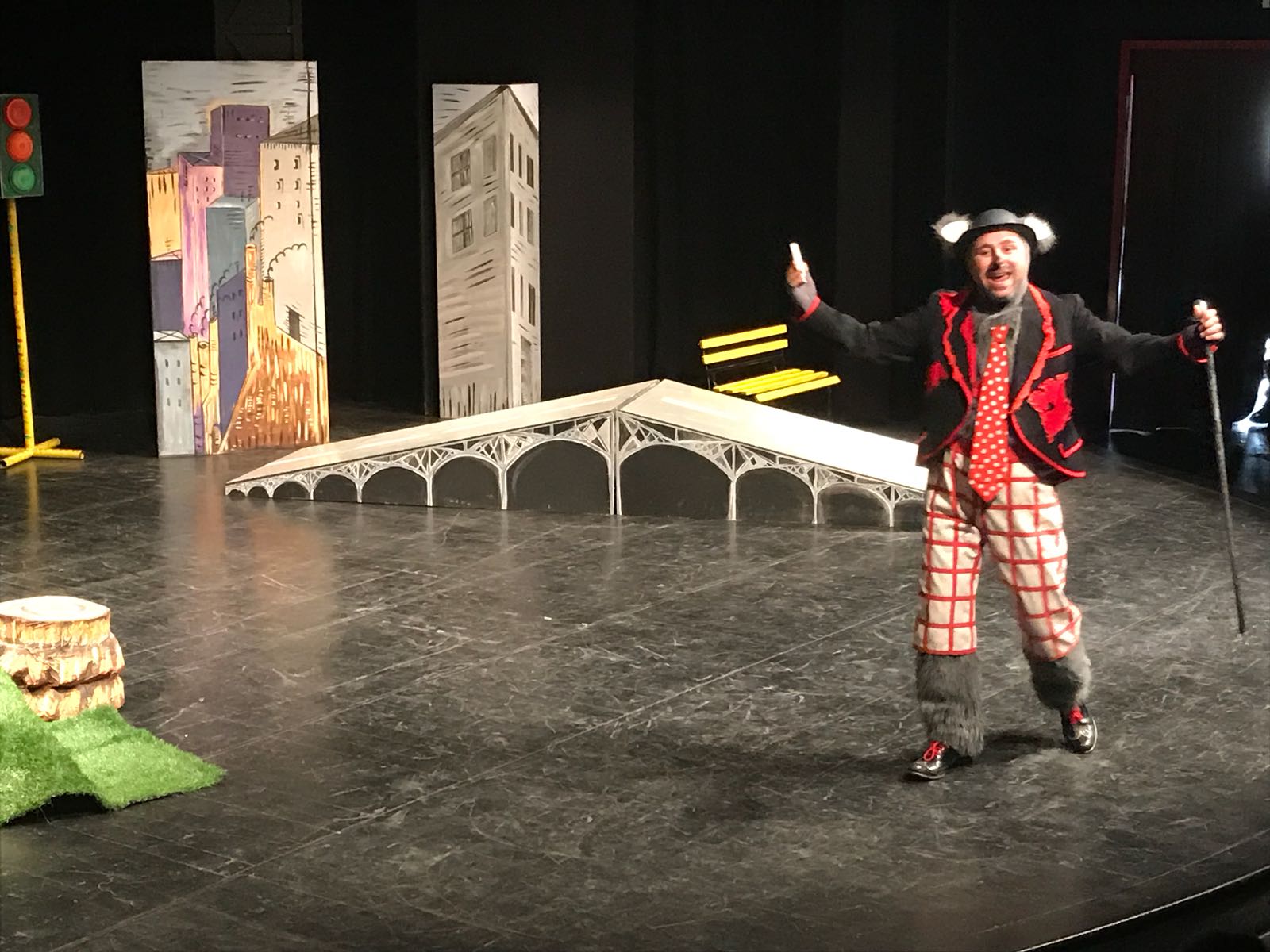 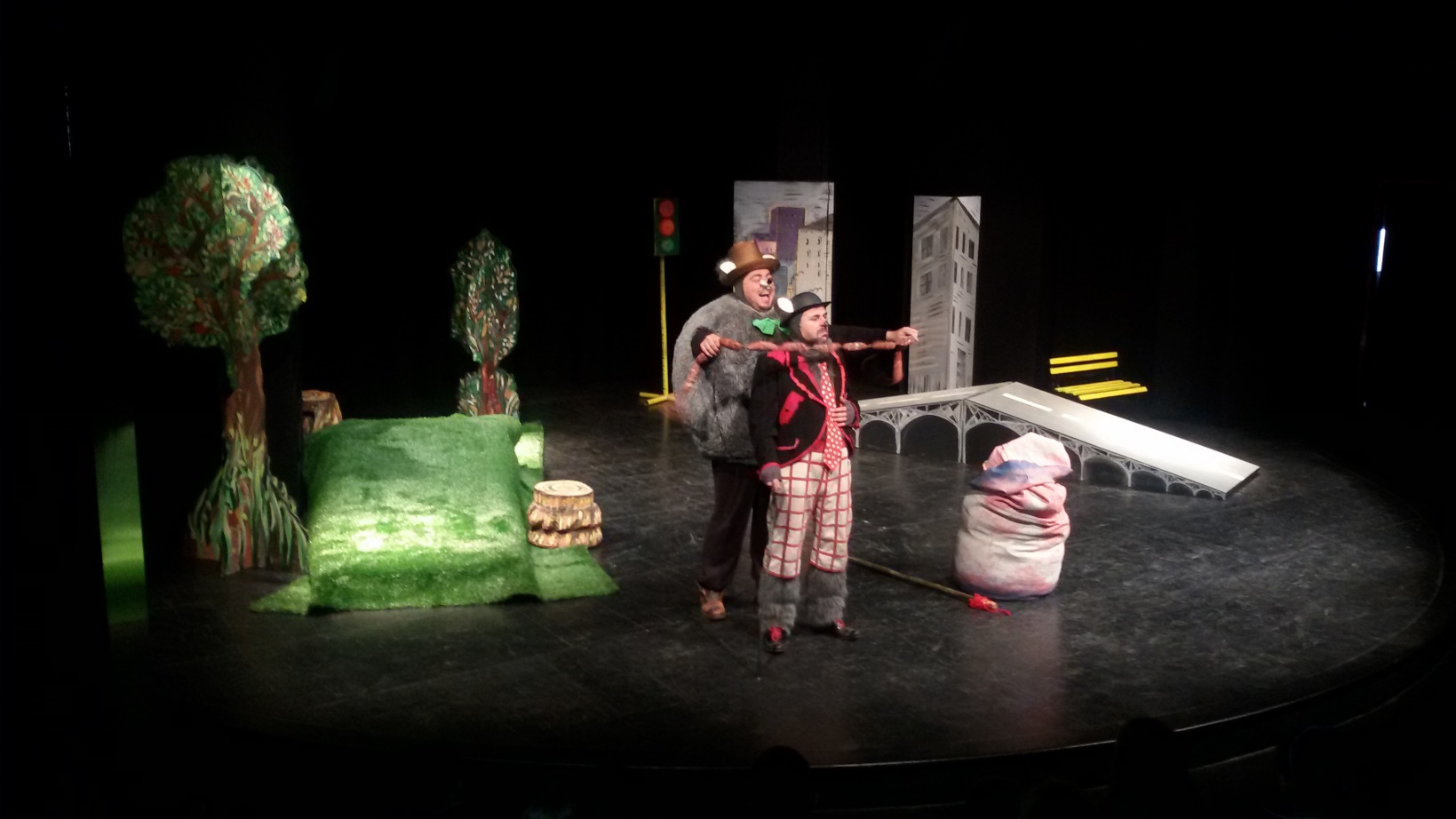 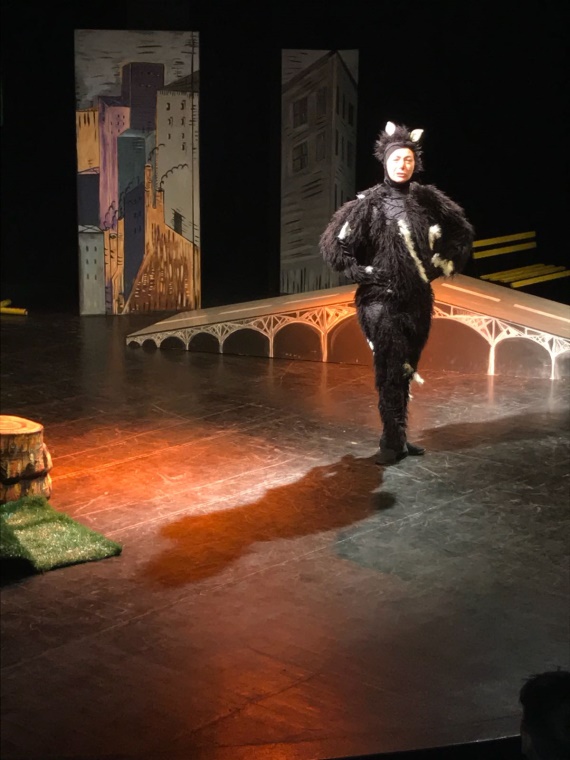 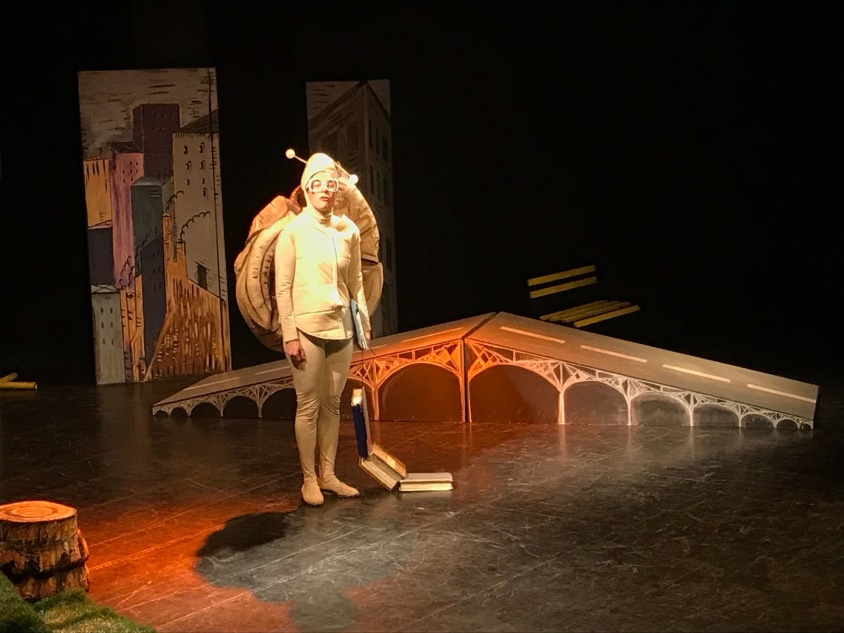 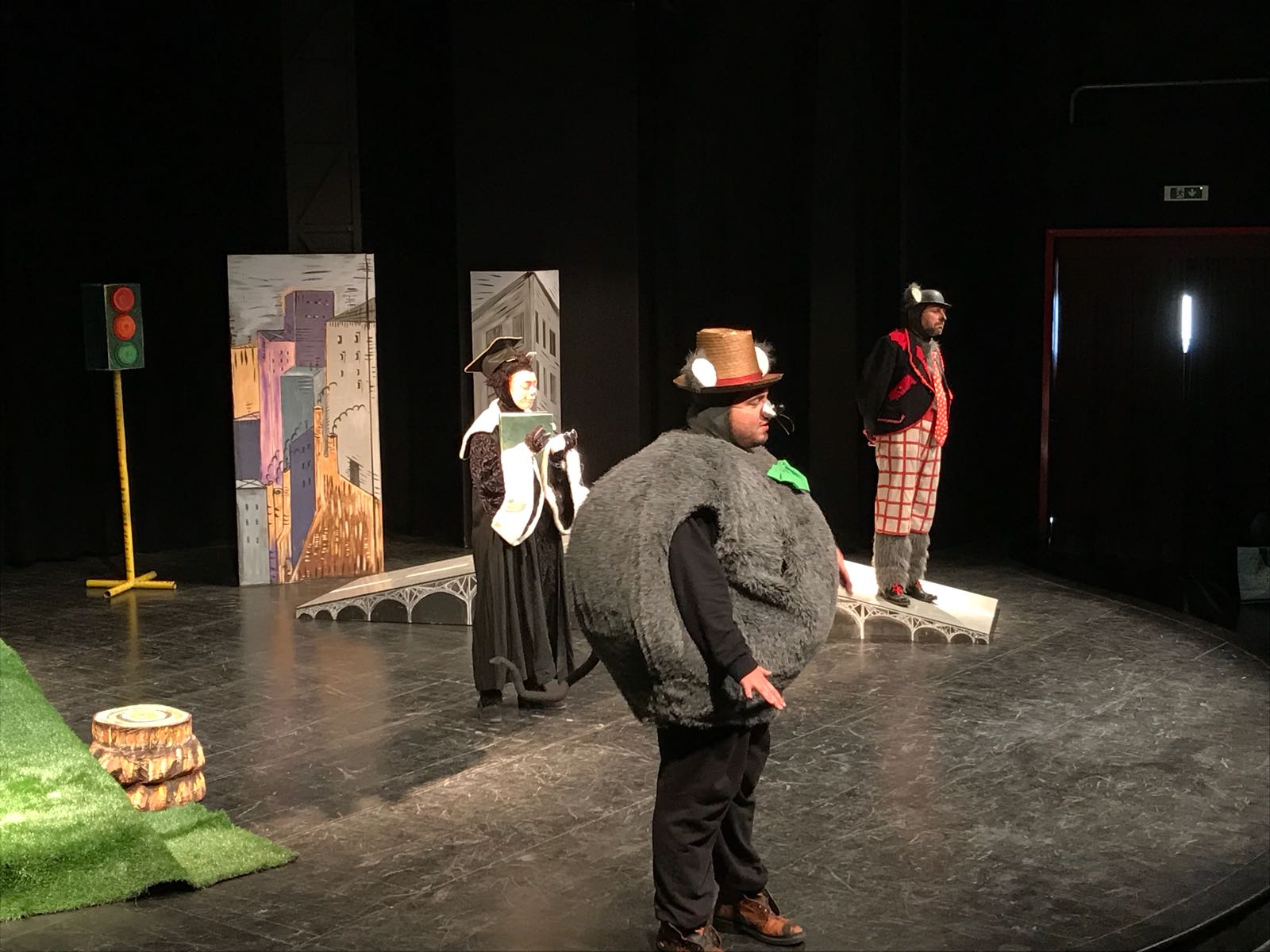 